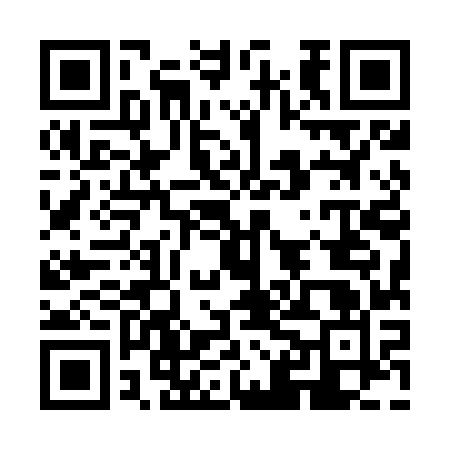 Ramadan times for Salihorsk, BelarusMon 11 Mar 2024 - Wed 10 Apr 2024High Latitude Method: Angle Based RulePrayer Calculation Method: Muslim World LeagueAsar Calculation Method: ShafiPrayer times provided by https://www.salahtimes.comDateDayFajrSuhurSunriseDhuhrAsrIftarMaghribIsha11Mon5:385:387:331:204:247:087:088:5612Tue5:355:357:311:194:257:097:098:5813Wed5:335:337:281:194:267:117:119:0014Thu5:305:307:261:194:277:137:139:0215Fri5:285:287:241:194:287:157:159:0416Sat5:255:257:211:184:297:177:179:0617Sun5:225:227:191:184:317:187:189:0818Mon5:205:207:161:184:327:207:209:1019Tue5:175:177:141:184:337:227:229:1220Wed5:145:147:121:174:347:247:249:1421Thu5:125:127:091:174:357:267:269:1622Fri5:095:097:071:174:367:277:279:1823Sat5:065:067:051:164:377:297:299:2024Sun5:035:037:021:164:387:317:319:2325Mon5:005:007:001:164:397:337:339:2526Tue4:584:586:571:154:407:347:349:2727Wed4:554:556:551:154:417:367:369:2928Thu4:524:526:531:154:427:387:389:3129Fri4:494:496:501:154:437:407:409:3430Sat4:464:466:481:144:447:427:429:3631Sun4:434:436:461:144:457:437:439:381Mon4:404:406:431:144:467:457:459:412Tue4:374:376:411:134:477:477:479:433Wed4:344:346:381:134:487:497:499:454Thu4:314:316:361:134:497:507:509:485Fri4:284:286:341:124:507:527:529:506Sat4:254:256:311:124:517:547:549:537Sun4:224:226:291:124:527:567:569:558Mon4:194:196:271:124:537:577:579:589Tue4:154:156:241:114:547:597:5910:0010Wed4:124:126:221:114:548:018:0110:03